Муниципальное казенное общеобразовательное учреждениеМарьевская средняя общеобразовательная школаОльховатский муниципальный районВоронежская область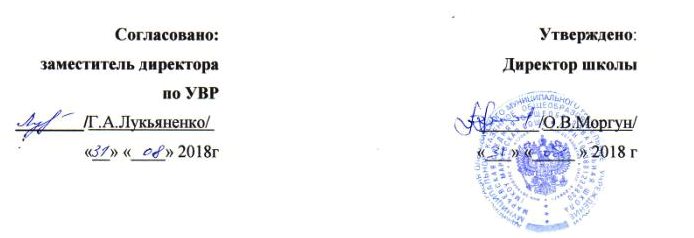 Рабочая программапо  обществознанию 6 классана 2018-2019 учебный годСоставитель:учитель истории  ВККБурыка Елена Алексеевна2018 годРабочая программа по обществознанию для 6 класса составлена на основе федерального государственного стандарта основного общего образования от 2012г., Примерной программы основного общего образования по обществознанию и авторской программы Л. Н. Боголюбова.Программа разработана с опорой  на допущенную МО РФ «Программы по обществознанию для общеобразовательных учреждений. 5-9 классы». Авторы составители Л. Н. Боголюбов,    Н. Ф. Виноградова, Н. И. Городецкая. М. Просвещение. 2010. Основанием служит Федеральный  Государственный стандарт основного общего образования 2012 года, учебник Л.Н.Боголюбов, Н.Ф.Виноградова, Н.И.Городецкая. Обществознаниение. 6 класс. - М.: Просвещение, 2016. Планируемые результаты изучения учебного предмета Личностные результаты 1)  усвоение гуманистических, демократических и традиционных ценностей многонационального российского общества; воспитание чувства ответственности и долга перед Родиной;2) формирование ответственного отношения к учению, готовности и способности обучающихся к саморазвитию и самообразованию на основе мотивации к обучению и познанию,  осознанному выбору и построению дальнейшей индивидуальной траектории образования на базе ориентировки в мире профессий и профессиональных предпочтений, с учётом устойчивых познавательных интересов, а также на основе формирования уважительного отношения к труду, развития опыта участия в социально значимом труде;3) формирование целостного мировоззрения, соответствующего современному уровню развития науки и общественной практики, учитывающего социальное, культурное, языковое, духовное многообразие современного мира;4) формирование осознанного, уважительного и доброжелательного отношения к другому человеку, его мнению, мировоззрению, культуре, языку, вере, гражданской позиции, к истории, культуре, религии, традициям, языкам, ценностям народов России и народов мира; готовности и способности вести диалог с другими людьми и достигать в нём взаимопонимания;5) освоение социальных норм, правил поведения, ролей и форм социальной жизни в группах и сообществах, включая взрослые и социальные сообщества; участие в школьном самоуправлении и  общественной жизни в пределах возрастных компетенций с учётом региональных, этнокультурных, социальных и экономических особенностей;6) развитие морального сознания и компетентности в решении моральных проблем на основе личностного выбора, формирование нравственных чувств и нравственного поведения, осознанного и ответственного отношения к собственным поступкам;7) формирование коммуникативной компетентности в общении и  сотрудничестве со сверстниками, детьми старшего и младшего возраста, взрослыми в процессе образовательной, общественно полезной, учебно-исследовательской, творческой и других видов деятельности;8) формирование ценности  здорового и безопасного образа жизни; усвоение правил индивидуального и коллективного безопасного поведения в чрезвычайных ситуациях, угрожающих жизни и здоровью людей, правил поведения на транспорте и на дорогах;9) формирование основ экологической культуры соответствующей современному уровнюэкологического мышления, развитие опыта экологически ориентированной рефлексивно-оценочной и практической  деятельности в жизненных ситуациях;10) осознание значения семьи в жизни человека и общества, принятие ценности семейной жизни, уважительное и заботливое отношение к членам своей семьи;11) развитие эстетического сознания через освоение художественного наследия народов России и мира,  творческой деятельности эстетического характера. Метапредметные результаты:1)  умение самостоятельно определять цели своего обучения, ставить и формулировать для себя новые задачи в учёбе и познавательной деятельности, развивать мотивы и интересы своей познавательной деятельности;2) умение самостоятельно планировать пути  достижения целей,  в том числе альтернативные,  осознанно выбирать  наиболее эффективные способы решения учебных и познавательных задач;3) умение соотносить свои действия с планируемыми результатами, осуществлять контроль своей деятельности в процессе достижения результата, определять способы  действий в рамках предложенных условий и требований, корректировать свои действия в соответствии с изменяющейся ситуацией;4) умение оценивать правильность выполнения учебной задачи,  собственные возможности её решения;5) владение основами самоконтроля, самооценки, принятия решений и осуществления осознанного выбора в учебной и познавательной деятельности;6) умение  определять понятия, создавать обобщения, устанавливать аналогии, классифицировать,   самостоятельно выбирать основания и критерии для классификации, устанавливать причинно-следственные связи, строить  логическое рассуждение, умозаключение (индуктивное, дедуктивное  и по аналогии) и делать выводы;7) умение создавать, применять и преобразовывать знаки и символы, модели и схемы для решения учебных и познавательных задач;8) смысловое чтение;9) умение организовывать  учебное сотрудничество и совместную деятельность с учителем и сверстниками;   работать индивидуально и в группе: находить общее решение и разрешать конфликты на основе согласования позиций и учёта интересов;  формулировать, аргументировать и отстаивать своё мнение;10) умение осознанно использовать речевые средства в соответствии с задачей коммуникации для выражения своих чувств, мыслей и потребностей; планирования и регуляции своей деятельности;  владение устной и письменной речью, монологической контекстной речью;11) формирование и развитие компетентности в области использования информационно-коммуникационных технологий (далее ИКТ– компетенции);12) формирование и развитие экологического мышления, умение применять его в познавательной, коммуникативной, социальной практике и профессиональной ориентации. Общественно-научные предметы1)Изучение предметной области «Общественно-научные предметы» должно обеспечить:2) формирование мировоззренческой, ценностно-смысловой сферы обучающихся,  личностных основ российской гражданской идентичности, социальной ответственности, правового самосознания, поликультурности, толерантности, приверженности ценностям, закреплённым в Конституции Российской Федерации;3) понимание основных принципов жизни общества, роли окружающей среды  как важного фактора формирования качеств личности, ее социализации;4) владение экологическим мышлением, обеспечивающим понимание взаимосвязи между природными, социальными, экономическими и политическими явлениями, их влияния на качество жизни человека и качество окружающей его среды;5) осознание своей роли в целостном, многообразном и быстро изменяющемся глобальном мире;6) приобретение теоретических знаний и опыта их применения для адекватной ориентации в окружающем мире, выработки способов адаптации в нём, формирования собственной активной позиции в общественной жизни при решении задач в области социальных отношений.При изучении общественно-научных предметов задача развития и воспитания личности обучающихся является приоритетной.Содержание учебного предмета.Введение 1 часЧеловек в социальном измерении  (12 часов)Человек и его ближайшее окружение. Межличностные отношения. Сотрудничество. Межличностные конфликты, их конструктивное разрешение.Человек среди людей (10 часов)Человек и его ближайшее окружение. Межличностные отношения. Сотрудничество. Межличностные конфликты, их конструктивное разрешение. Общая характеристика межличностных отношений. Отношения деловые и личные. Симпатия и антипатия, сотрудничество и соперничество, взаимопонимание в межличностных отношениях. Содержание, формы и культура общения. Особенности общения со сверстниками и взрослыми людьми. Конфликтные ситуации и способы их разрешения. Культура дискуссии. Товарищество и дружба как межличностные отношения. Юношеский идеал друга. Несовместимость дружбы с эгоизмом, себялюбием и своекорыстием. Нравственные основы жизни (8 часов)	 Добро, зло, мораль. Нравственное и безнравственное. Золотое правило нравственности. Чувство страха и воспитание смелости. 	Гуманизм – уважение и любовь к людям.Итоговое повторение(4 часа)Тематическое планирование№ п.пНаименование разделов и темВсегочасовКоличество уроков с самостоятельной работой учащихся Количество уроков с самостоятельной работой учащихся Количество уроков с самостоятельной работой учащихся Количество уроков с самостоятельной работой учащихся № п.пНаименование разделов и темВсегочасовлабораторно-практическиеобобщающиепроблемныйкомбинированные1.Введение112Человек в социальном измерении1221183Человек среди людей1031244Нравственные основы жизни921245Итоговое повторение по курсу «Обществознание»3111Итого3584518Календарно-тематическое планирование.                                                Приложение №1Календарно-тематическое планирование.                                                Приложение №1Календарно-тематическое планирование.                                                Приложение №1Календарно-тематическое планирование.                                                Приложение №1Календарно-тематическое планирование.                                                Приложение №1Календарно-тематическое планирование.                                                Приложение №1Календарно-тематическое планирование.                                                Приложение №1Календарно-тематическое планирование.                                                Приложение №1Календарно-тематическое планирование.                                                Приложение №1Календарно-тематическое планирование.                                                Приложение №1Календарно-тематическое планирование.                                                Приложение №1Календарно-тематическое планирование.                                                Приложение №1Календарно-тематическое планирование.                                                Приложение №1Календарно-тематическое планирование.                                                Приложение №1Календарно-тематическое планирование.                                                Приложение №1Календарно-тематическое планирование.                                                Приложение №1Календарно-тематическое планирование.                                                Приложение №1Календарно-тематическое планирование.                                                Приложение №1Календарно-тематическое планирование.                                                Приложение №1№ урока№ урока№ урока Тема урока Тема урокаТип урокаТип урокаУУДУУДУУДУУДУУДУУДКоличество часовКоличество часовДата проведенияДата проведенияДата проведенияДата проведения№ урока№ урока№ урока Тема урока Тема урокаТип урокаТип урокаПредметныеПредметныеМетапредметныеМетапредметныеЛичностныеЛичностныеКоличество часовКоличество часовпо планупо планупо фактупо факту111Вводный урокВводный урокУрок изучения нового материалаУрок изучения нового материалаЗнать значение, использование термина «обществознание».Иметь представление о связи обществознания с другими наукамиЗнать значение, использование термина «обществознание».Иметь представление о связи обществознания с другими наукамиУметь объяснять, почему нужно изучать обществознание; характеризовать некоторые общественные процессыУметь объяснять, почему нужно изучать обществознание; характеризовать некоторые общественные процессыВоспитание гражданственности, интереса к предмету «обществознание»Воспитание гражданственности, интереса к предмету «обществознание»1105.09.05.09.Глава 1 Человек в социальном измеренииГлава 1 Человек в социальном измерении2-32-32-3Человек-личность. Человек-личность. Комбинированный урокКомбинированный урокХарактеризовать отличительные черты человека как существа биосоциального. Раскрывать значимость и сущность качеств сильной личностиФормулировать, что такое индивид, индивидуальность, личность и какие качества человека необходимы для успешной деятельности человека. Сравнивать особенности качеств индивида, индивидуальности, личности. Оценивать роль личности в развитии общества.Характеризовать отличительные черты человека как существа биосоциального. Раскрывать значимость и сущность качеств сильной личностиФормулировать, что такое индивид, индивидуальность, личность и какие качества человека необходимы для успешной деятельности человека. Сравнивать особенности качеств индивида, индивидуальности, личности. Оценивать роль личности в развитии общества.Приводить примеры из истории Древнего мира, как труд влиял на развитие человека. Использовать дополнительную литературу и ресурсы Интернета и формулировать собственное определение понятия «личность», «индивидуальность», «сильная личность» Иллюстрировать конкретными примерами влияние личности на процесс развития общества. Уметь составлять рассказы по рисункамПриводить примеры из истории Древнего мира, как труд влиял на развитие человека. Использовать дополнительную литературу и ресурсы Интернета и формулировать собственное определение понятия «личность», «индивидуальность», «сильная личность» Иллюстрировать конкретными примерами влияние личности на процесс развития общества. Уметь составлять рассказы по рисункамУсвоить, что человек существо биосоциальное и одним из важных вопросов жизни челевека является процесс формирования и развития качеств сильной личности. Понимать, что развитие своих личностных качеств необходимо не только для достижения личного успеха, но и для процветания всей страны в будущем. Научиться оценивать свои знания, способности и поступки. Развивать  в себе качества доброго, милосердного, порядочного человека, выполняющего свой долг, верить в людей и помогать им, верить в себя. Формировать у себя непримиримое отношение к проявлениям нечестности и обману. Научиться беречь свое здоровье, вести здоровый образ жизни и избегать вредных привычекУсвоить, что человек существо биосоциальное и одним из важных вопросов жизни челевека является процесс формирования и развития качеств сильной личности. Понимать, что развитие своих личностных качеств необходимо не только для достижения личного успеха, но и для процветания всей страны в будущем. Научиться оценивать свои знания, способности и поступки. Развивать  в себе качества доброго, милосердного, порядочного человека, выполняющего свой долг, верить в людей и помогать им, верить в себя. Формировать у себя непримиримое отношение к проявлениям нечестности и обману. Научиться беречь свое здоровье, вести здоровый образ жизни и избегать вредных привычек2212.09.19.09.12.09.19.09.444Человек познает мирЧеловек познает мирКомбинированныйКомбинированныйХарактеризовать особенности познания человеком окружающего мира и самого себя.Раскрывать значение самооценки в развитиии способностей человека.Формулировать, что такое самосознание, способности человека, и какие способности могут проявлятсяв раннем возросте. Оценивать роль творчества, труда в развитии человека.Характеризовать черты подросткового возраста; уметь объяснять может ли самостоятельность быть отрицательным качеством.Характеризовать особенности познания человеком окружающего мира и самого себя.Раскрывать значение самооценки в развитиии способностей человека.Формулировать, что такое самосознание, способности человека, и какие способности могут проявлятсяв раннем возросте. Оценивать роль творчества, труда в развитии человека.Характеризовать черты подросткового возраста; уметь объяснять может ли самостоятельность быть отрицательным качеством.Оценка   своих   учебных   достижений,   поведения,   черт
своей  личности  с  учётом   мнения  других  людей,   в  том
числе для корректировки собственного поведения в окружающей среде; способствовать в повседневной жизни развитию способностейОценка   своих   учебных   достижений,   поведения,   черт
своей  личности  с  учётом   мнения  других  людей,   в  том
числе для корректировки собственного поведения в окружающей среде; способствовать в повседневной жизни развитию способностейПонимать, что правильная самооценка, есть вера в собственные силы, достижение высоких результатов деятельности. Развитие качества человека познающегоПонимать, что правильная самооценка, есть вера в собственные силы, достижение высоких результатов деятельности. Развитие качества человека познающего 1 1555Практикум «Учимся узнавать и оценивать себя»Практикум «Учимся узнавать и оценивать себя»Урок практикумУрок практикумХарактеризовать основные положения  темы «Человек познает мир»; анализировать, свои поступки, понимать причины произошедших перемен в себе,делать выводы, отвечать на вопросы, высказывать собственную точку зренияХарактеризовать основные положения  темы «Человек познает мир»; анализировать, свои поступки, понимать причины произошедших перемен в себе,делать выводы, отвечать на вопросы, высказывать собственную точку зренияУметь работать с текстом учебника, выделять главное, использовать ранее изученный материал для решения познавательных задач.Уметь работать с текстом учебника, выделять главное, использовать ранее изученный материал для решения познавательных задач.Воспитание бережного  отношения к своим способностям, умение признавать свои промахи и неудачиВоспитание бережного  отношения к своим способностям, умение признавать свои промахи и неудачи11666Человек и его деятельностьЧеловек и его деятельностьКомбинированныйКомбинированныйХарактеризовать понятие «деятельность».                Показывать роль и значимость различных форм деятельности в жизни любого человека. Сравнивать жизнь животных и человека. Характеризовать структуру деятельности.Описывать занятия людей Характеризовать понятие «деятельность».                Показывать роль и значимость различных форм деятельности в жизни любого человека. Сравнивать жизнь животных и человека. Характеризовать структуру деятельности.Описывать занятия людей Показывать на конкретных примерах взаимодействие, заботу, поддержку, общий труд и помощь в семье. Рассказывать о собственных обязанностях в своей семье. Исследовать конфликтные ситуации в семье, выявляя причины их возникновения и пути разрешения. Приводить примеры семейных обычаев и традиций, в том числе в вашей семье.Выражать собственную точку зрения на значение различных форм Показывать на конкретных примерах взаимодействие, заботу, поддержку, общий труд и помощь в семье. Рассказывать о собственных обязанностях в своей семье. Исследовать конфликтные ситуации в семье, выявляя причины их возникновения и пути разрешения. Приводить примеры семейных обычаев и традиций, в том числе в вашей семье.Выражать собственную точку зрения на значение различных форм Воспитывать любовь и уважение к старшему поколению, семье. Воспитывать любовь и уважение к старшему поколению, семье. 11777Учимся правильно организовывать свою деятельность Учимся правильно организовывать свою деятельность КомбинированныйКомбинированныйХарактеризовать основные положения темы «Деятельность»; анализировать, делать выводы, отвечать на вопросы, высказывать собственную точку зренияХарактеризовать основные положения темы «Деятельность»; анализировать, делать выводы, отвечать на вопросы, высказывать собственную точку зренияПоказывать на конкретных примерах из жизни пути достижения. Оценивать собственные результаты деятельностиПоказывать на конкретных примерах из жизни пути достижения. Оценивать собственные результаты деятельностиУчимся  правильно организовывать свою деятельность, научиться не причинять  своими действиями неудобства другим людям, быть тактичными в своих поступкахУчимся  правильно организовывать свою деятельность, научиться не причинять  своими действиями неудобства другим людям, быть тактичными в своих поступках118 -98 -98 -9Потребности человекаПотребности человекаКомбинированныйКомбинированныйОбъяснять  основные   положения урока: - нужда человека в чем-то - это и есть потребность; - потребности человека зависят  от  условий,   в   которых живут люди; - потребности лежат в основе направленности  и  побуждений   личности,   стимулируют ее поступки и поведение.-   анализировать   информацию,   объяснять   смысл   основных понятий; - характеризовать материальные и духовные потребности и доказывать их различияОбъяснять  основные   положения урока: - нужда человека в чем-то - это и есть потребность; - потребности человека зависят  от  условий,   в   которых живут люди; - потребности лежат в основе направленности  и  побуждений   личности,   стимулируют ее поступки и поведение.-   анализировать   информацию,   объяснять   смысл   основных понятий; - характеризовать материальные и духовные потребности и доказывать их различияПоказывать на конкретных примерах, что потребности человека играют важную роль в развитии личности.Формулировать собственное определение понятия «Потребности». Иллюстрировать конкретными примерами материальные и духовные потребности. Уметь составлять рассказы по рисункам.Показывать на конкретных примерах, что потребности человека играют важную роль в развитии личности.Формулировать собственное определение понятия «Потребности». Иллюстрировать конкретными примерами материальные и духовные потребности. Уметь составлять рассказы по рисункам.Развитие и проявление нравственных, эстетических, интеллектуальных чувств. Понимать важность мыслительного процесса и его результата, как составляющей части духовного мира человека.Развитие и проявление нравственных, эстетических, интеллектуальных чувств. Понимать важность мыслительного процесса и его результата, как составляющей части духовного мира человека.2210-1110-1110-11На пути к жизненному успехуНа пути к жизненному успехуПроблемный урокПроблемный урокХарактеризовать основные слагаемые жизненного успеха. Раскрывать значение труда в развитии человека.Характеризовать основные слагаемые жизненного успеха. Раскрывать значение труда в развитии человека. Составлять рассказы: -Готовимся выбирать професси;-Учимся  быть успешными Составлять рассказы: -Готовимся выбирать професси;-Учимся  быть успешнымиУсвоить, что труд является основой развития человека, научиться уважать свой и чужой труд. Понимать, что учение и развитие своих способностей важны не только для достижения личного успеха, но и для процветания всей страны в будущем.Усвоить, что труд является основой развития человека, научиться уважать свой и чужой труд. Понимать, что учение и развитие своих способностей важны не только для достижения личного успеха, но и для процветания всей страны в будущем.22121212Человек в социальном измеренииЧеловек в социальном измеренииУрок обобщения и систематизации знаний.Урок обобщения и систематизации знаний.Характеризовать основные положения раздела; анализировать, делать выводы, отвечать на вопросы, высказывать собственную точку зренияХарактеризовать основные положения раздела; анализировать, делать выводы, отвечать на вопросы, высказывать собственную точку зренияПриводить примеры  из жизни, литературы и кинофильмов о значимости познания мира для человека. Оценивать и корректировать собственное отношение к своей учёбе, умение учиться возможности своего развития.Приводить примеры  из жизни, литературы и кинофильмов о значимости познания мира для человека. Оценивать и корректировать собственное отношение к своей учёбе, умение учиться возможности своего развития.Воспитание трудолюбия, нетерпимость к вредным привычкамВоспитание трудолюбия, нетерпимость к вредным привычкам11131313Повторительно-обобщающий урок «Человек в социальном измеренииПовторительно-обобщающий урок «Человек в социальном измеренииКомбинированныйКомбинированныйХарактеризовать основные положения раздела; анализировать, делать выводы, отвечать на вопросы, высказывать собственную точку зренияХарактеризовать основные положения раздела; анализировать, делать выводы, отвечать на вопросы, высказывать собственную точку зренияУметь рассуждать о проблемах современного образования, о правах и обязанностях ученикаУметь рассуждать о проблемах современного образования, о правах и обязанностях ученикаВоспитание ответственности, умение учитьсяВоспитание ответственности, умение учиться1114-1514-15Межличностные отношенияМежличностные отношенияКомбинированныйКомбинированныйИспользовать элементы причинно-следственного анализа при характеристике социальных связей с окружающими людьми.Иллюстрировать примерами значимость межличностных отношений: знакомство, приятельство, товарищество, дружбаОценивать собственное умение строить официальные, личностные отношенияИспользовать элементы причинно-следственного анализа при характеристике социальных связей с окружающими людьми.Иллюстрировать примерами значимость межличностных отношений: знакомство, приятельство, товарищество, дружбаОценивать собственное умение строить официальные, личностные отношенияУметь объяснить, что может помешать дружбе, привести примеры настоящей и мнимой дружбы; пояснить, какие человеческие качества считают наиболее важными для дружбыУметь объяснить, что может помешать дружбе, привести примеры настоящей и мнимой дружбы; пояснить, какие человеческие качества считают наиболее важными для дружбыВоспитание  дружеских отношений младших  подростков с одноклассниками, сверстниками, друзьями. Воспитание  дружеских отношений младших  подростков с одноклассниками, сверстниками, друзьями. 2216-17Человек в группеЧеловек в группеКомбинированныйКомбинированныйХарактеризовать основные понятия темы:   малая группа, формальные отношения, неформальные отношения, анализировать текст;составлять рассказ по проблемным вопросам; извлекать нужную информацию из дополнительного материала и составлять развернутые ответы  Характеризовать основные понятия темы:   малая группа, формальные отношения, неформальные отношения, анализировать текст;составлять рассказ по проблемным вопросам; извлекать нужную информацию из дополнительного материала и составлять развернутые ответы  Уметь объяснить значимость малой группы в жизни подростков, показывать на конкретных примерах применения санкций и особенностей лидерства в группе.Уметь объяснить значимость малой группы в жизни подростков, показывать на конкретных примерах применения санкций и особенностей лидерства в группе.Воспитание ответственности, уважения  и терпимости к другим группам, умения совместно всей группой делать полезные делаВоспитание ответственности, уважения  и терпимости к другим группам, умения совместно всей группой делать полезные дела2218-19Общение Общение Проблемный урокПроблемный урокОбъяснять значение общения как обмена между людьми определенными результатами их психической деятельности, понимать что такое культура общения, гуманизм, межличностные конфликтыОбъяснять значение общения как обмена между людьми определенными результатами их психической деятельности, понимать что такое культура общения, гуманизм, межличностные конфликтыУметь объяснить, что  благодаря общению люди учатся оценивать поступки и отношения, усваивают правила поведения, применяют их на практике, показывать , почему общение необходимо человеку.Уметь объяснить, что  благодаря общению люди учатся оценивать поступки и отношения, усваивают правила поведения, применяют их на практике, показывать , почему общение необходимо человеку.Определять собственное отношение к значимости общения в жизни подростка, осваивать культуру общения, понимать необходимость взаимных интересов при установлении дружеских отношений между людьми, развивать умение в разрешении конфликтов.Определять собственное отношение к значимости общения в жизни подростка, осваивать культуру общения, понимать необходимость взаимных интересов при установлении дружеских отношений между людьми, развивать умение в разрешении конфликтов.2220-21Конфликты в межличностных отношенияхКонфликты в межличностных отношенияхДавать характеристику межличностным конфликтам Давать характеристику межличностным конфликтам Показывать причины конфликтов в межличностном общении. Уметь рассуждать о типологиях конфликтов, приводить примеры. Принимать участие в диспуте на данную темуПоказывать причины конфликтов в межличностном общении. Уметь рассуждать о типологиях конфликтов, приводить примеры. Принимать участие в диспуте на данную темуВладеть правилами успешного общения, проявлять терпение к собеседнику. Уметь слушать и слышатьВладеть правилами успешного общения, проявлять терпение к собеседнику. Уметь слушать и слышать22..22Практикум.«Человек среди людей»Практикум.«Человек среди людей»Урок-практикумУрок-практикумХарактеризовать основные положения раздела; анализировать, делать выводы, отвечать на вопросы, высказывать собственную точку зренияХарактеризовать основные положения раздела; анализировать, делать выводы, отвечать на вопросы, высказывать собственную точку зренияСоставлять схемы «Малые группы в нашем классе», составлять словесный портрет, использовать условные языки. Составлять схемы «Малые группы в нашем классе», составлять словесный портрет, использовать условные языки. Проявлять добрую волю, настойчивость при общении.  Владеть правилами успешного общения, проявлять терпение к собеседнику. Уметь слушать и слышатьПроявлять добрую волю, настойчивость при общении.  Владеть правилами успешного общения, проявлять терпение к собеседнику. Уметь слушать и слышать1123Повторитльно-обобщающий урок«Человек среди людей»Повторитльно-обобщающий урок«Человек среди людей»Тестовая работаТестовая работаХарактеризовать основные положения раздела; анализировать, делать выводы, отвечать на вопросы, высказывать собственную точку зренияХарактеризовать основные положения раздела; анализировать, делать выводы, отвечать на вопросы, высказывать собственную точку зренияУметь работать с тестовыми заданиями различных типологий по теме «Человек среди людей»Уметь работать с тестовыми заданиями различных типологий по теме «Человек среди людей»Определять собственное отношение к значимости общения в жизни подросткаОпределять собственное отношение к значимости общения в жизни подростка1124-25Человек славен добрыми деламиЧеловек славен добрыми деламиУрок изучения нового материалаУрок изучения нового материалаХарактеризовать понятие главное правило доброго человека – мораль Объяснять золотое правило морали. Описывать свою малую родину. Рассказать о добром человеке. Объяснять, почему люди сожалеют о злых поступкахХарактеризовать понятие главное правило доброго человека – мораль Объяснять золотое правило морали. Описывать свою малую родину. Рассказать о добром человеке. Объяснять, почему люди сожалеют о злых поступкахАнализировать свое поведение с точки зрения добра и зла.Анализировать свое поведение с точки зрения добра и зла.Проявление внимания и заботы к близким людям, использование добрых слов, укрепление морального духа. Проявление внимания и заботы к близким людям, использование добрых слов, укрепление морального духа. 2226-27Будь смелым.Будь смелым.КомбинированныйКомбинированныйОбъяснять смысл понятия «страх» и как ему противостоять. Рассказывать о смелых людях, выделять их положительные качества Объяснять, высказывать свои предположения, что может помочь в воспитании смелости.Объяснять смысл понятия «страх» и как ему противостоять. Рассказывать о смелых людях, выделять их положительные качества Объяснять, высказывать свои предположения, что может помочь в воспитании смелости.Иллюстрировать на конкретных примерах проявления смелости, преодоления страха. Анализировать ситуации из собственной жизни, выступать с речью в защиту смелости. Иллюстрировать на конкретных примерах проявления смелости, преодоления страха. Анализировать ситуации из собственной жизни, выступать с речью в защиту смелости. Воспитывать смелость, умение справляться со своими страхамиВоспитывать смелость, умение справляться со своими страхами2228-29Человек и человечностьЧеловек и человечностьКомбинированныйКомбинированныйОбъяснять и конкретизировать примерами смысл понятия «гуманизм».Называть и иллюстрировать примерами принципы гуманизмаОбъяснять и конкретизировать примерами смысл понятия «гуманизм».Называть и иллюстрировать примерами принципы гуманизмаПриводить примеры гуманного отношения между людьми. Приводить примеры и давать оценку нравственным качествам человека.Приводить примеры гуманного отношения между людьми. Приводить примеры и давать оценку нравственным качествам человека.Воспитывать уважительное, доброе отношение к старикам, уважение и любовь к людямВоспитывать уважительное, доброе отношение к старикам, уважение и любовь к людям2230-31Нравственные основы жизниНравственные основы жизниПрактикумПрактикум. Характеризовать основные положения раздела; анализировать, делать выводы, отвечать на вопросы, высказывать собственную точку зрения. Характеризовать основные положения раздела; анализировать, делать выводы, отвечать на вопросы, высказывать собственную точку зренияАнализировать поведение, поступки людей с точки зрения добра, гуманного, нравственного отношения к ним.Анализировать поведение, поступки людей с точки зрения добра, гуманного, нравственного отношения к ним.Воспитывать потребность в добрых делах, проявление инициативы с целью оказания помощи близким . знакомым людямВоспитывать потребность в добрых делах, проявление инициативы с целью оказания помощи близким . знакомым людям22..32Нравственные основы жизниНравственные основы жизниТестовая работаТестовая работа. Характеризовать основные положения раздела; анализировать, делать выводы, отвечать на вопросы, высказывать собственную точку зрения. Характеризовать основные положения раздела; анализировать, делать выводы, отвечать на вопросы, высказывать собственную точку зрения Использовать ранее изученный материал для решения познавательных задач, решения тестовых заданий Использовать ранее изученный материал для решения познавательных задач, решения тестовых заданий1133Итоговый урок по курсу «Обществознание» 6 классИтоговый урок по курсу «Обществознание» 6 классУрок-практикумУрок-практикумВысказывать собственную точку зрения, умение вести диалогВысказывать собственную точку зрения, умение вести диалогОвладение различными видами публичных выступлений
(высказывания, монолог, дискуссия) и следовании этическим
нормам и правилам ведения диалога;умение выполнять познавательные и практические задания, в том числе с использованием проектной деятельности
на уроках и в доступной социальной практикеОвладение различными видами публичных выступлений
(высказывания, монолог, дискуссия) и следовании этическим
нормам и правилам ведения диалога;умение выполнять познавательные и практические задания, в том числе с использованием проектной деятельности
на уроках и в доступной социальной практикеВоспитание ценностных ориентиров.Воспитание ценностных ориентиров.1134-35Итоговый урок по курсу «Обществознание» 6 классИтоговый урок по курсу «Обществознание» 6 классТестовая работаТестовая работаЗнать основные  положения курса. Уметь: - анализировать, делать выводы, отвечать на вопросы; -  высказывать собственную точку зрения или обосновывать известные; - работать с текстом учебника,   выделять   главное.Знать основные  положения курса. Уметь: - анализировать, делать выводы, отвечать на вопросы; -  высказывать собственную точку зрения или обосновывать известные; - работать с текстом учебника,   выделять   главное.Умение работать с различными видами тестовых заданий различной сложностиУмение работать с различными видами тестовых заданий различной сложностиВоспитание ценностных ориентиров.Воспитание ценностных ориентиров.22